SPAN 511: Gramática española avanzada (1 crédito)Descripción: El curso se centra en la discusión de algunos de los problemas más destacados de la gramática española y con un enfoque específico para estudiantes avanzados de español. Se pretende hacer hincapié en determinados asuntos de especial dificultad: tiempos de indicativo (insistiendo en ciertos problemas de los tiempos verbales en pasado); tiempos de subjuntivo (especialmente en oraciones temporales y concesivas); valores y usos de los pronombres más generales, especialmente los de objeto directo, indirecto y de doble objeto, etc. A lo largo del curso cada estudiante presentará un análisis del uso real de algún aspecto gramatical y luego diseñará una actividad como profesor tratando uno de los conceptos gramaticales presentados en este curso.RESULTADOS DE APRENDIZAJEAl final del curso, el estudiante será capaz de:Reforzar la competencia comunicativa académica en español de nivel avanzado para su evolución al nivel superiorUsar la lengua con corrección, adecuación, coherencia y cohesión 3.	Diseñar una actividad que incorpore algún concepto gramatical de nivel avanzado de forma comunicativa4.	Analizar el uso real de la gramática entre hablantes nativos de españolMATERIALES DEL CURSOLos materiales del curso serán repartidos por el profesor a través de nuestro sistema de gestión de aprendizaje. Cada estudiante debe traer a clase algún dispositivo electrónico con conexión a Internet, del tipo ordenador portátil, tableta, notebook o similar.ASISTENCIA/PARTICIPACIóNEl estudiante debe participar de manera activa y tener en cuenta la matriz de evaluación del apéndice. Debido al formato intensivo del programa SLI, la puntualidad y la asistencia a clase son sumamente importantes. No se permite ninguna falta a clase. Cada ausencia bajará la nota en un 10%. En caso de enfermedad o emergencia, el estudiante debe hablar con el profesor y la directora del SLI.EVALUACIóN El proceso de evaluación se establece como una contribución sustancial al aprendizaje. No se aceptan asignaciones entregadas fuera de plazo para esta asignatura. Las calificaciones se basarán en la puntualidad y en la calidad de las tareas completadas relacionadas con los criterios publicados, así como en la participación reflexiva en las actividades de la clase.Escala de calificaciónDESGLOSE DE NOTASParticipación activa – 10%Deberes de ejercicios gramaticales – 10% Pruebas diarias – 20%Análisis del uso real de la gramática – 30%Presentación de una actividad didáctica – 30%ANÁLISIS DEL USO REAL DE LA GRAMÁTICA (30%)A cada estudiante le será asignado un concepto gramatical avanzado que estudiará para, posteriormente, entrevistar a hablantes nativos de español para tratar de provocar el uso de ese concepto sin decirle de manera directa al hablante de qué se trata realmente la entrevista. Los estudiantes han de tomar apuntes o grabar la entrevista y deben después analizar usos del concepto gramatical asignado y expresar si les sorprende o no y, finalmente, explicar su uso basado en alguna investigación. Se debe preparar una presentación breve que consta de aproximadamente 10 minutos en donde el estudiante expone sus conclusiones. En esta presentación el estudiante puede incluir grabaciones y/o transcripciones de las entrevistas. Dependiendo del número de estudiantes, es posible que haya grupos de dos.PRESENTACIÓN DE UNA ACTIVIDAD DIDÁCTICA (30%)En grupos de dos a tres personas, cada grupo elaborará una actividad didáctica tratando un tema de gramática avanzada. La actividad didáctica debe ser escrita en español y debe cumplir con el método comunicativo de enseñanza. Luego presentarán la actividad a la clase como profesores durante unos 10 minutos. Cada actividad debe incluir: 1) Una “explicación” del concepto gramatical en cuestión, 2) Objetivos/Resultados de aprendizaje, 3) Estándares, 4) Evaluaciones/Matrices. PRUEBAS DIARIAS (20%)Habrá pruebas breves al principio de varios períodos de clase. Estas pruebas son de opción múltiple o de respuesta corta y cubren los vídeos asignados para ese día.ACADEMIC HONESTY AND CODE OF CONDUCTStudents are expected to maintain academic integrity and honesty in completion of all work for this class. According to SOU’s Student Code of Conduct: “Acts of academic misconduct involve the use or attempted use of any method that enables a student to misrepresent the quality or integrity of his or her academic work and are prohibited”.Such acts include, but are not limited to: copying from the work of another, and/or allowing another student to copy from one’s own work; unauthorized use of materials during exams; intentional or unintentional failure to acknowledge the ideas or words of another that have been taken from any published or unpublished source; placing one’s name on papers, reports, or other documents that are the work of another individual; submission of work resulting from inappropriate collaboration or assistance; submission of the same paper or project for separate courses without prior authorization by faculty members; and/or knowingly aiding in or inciting the academic dishonesty of another. Any incident of academic dishonesty will be subject to disciplinary action(s) as outlined in SOU’s Code of Student Conduct: http://arcweb.sos.state.or.us/pages/rules/oars_500/oar_573/573_076.htmlIn case of loss, theft, destruction or dispute over authorship, always retain a copy of any work you produce and submit for grades.  Retain all written work that has been graded and handed back to you. The instructor will assume that the work you submit is done by the student.  If a participant submits work that has been done with additional, non-allowed help, s/he will receive a 0% grade on the assignment. Any infractions may also involve further disciplinary measures within the class and/or at the instructional level. Students should be aware that, at the discretion of the instructor, assignments may be submitted to plagiarism detection software programs for the purpose of detecting possible plagiarism. Students in this course must be prepared to submit an electronic version of any written assignment upon request of the instructor.
Statement on Title IX and Mandatory ReportingFederal law requires that employees of institutions of higher learning (faculty, staff and administrators) report to a Title IX officer any time they become aware that a student is a victim or perpetrator of gender-based bias, sexual harassment, sexual assault, domestic violence, or stalking. Further, Oregon law requires a mandatory report to law enforcement of any physical or emotional abuse of a child or other protected person, including elders and people with disabilities, or when a child or other protected person is perceived to be in danger of physical or emotional abuse. If you are the victim of sexual or physical abuse and wish to make a confidential disclosure please use the confidential advising available at http://www.sou.edu/ssi/confidential-advisors.html, or use Southern Oregon University's Anonymous Harassment, Violence, and Interpersonal Misconduct Reporting Form https://jfe.qualtrics.com/form/SV_7R7CCBciGNL473LSOU Academic Support/Disability ResourcesTo support students with disabilities in acquiring accessible books and materials, and in planning their study and time management strategies, SOU requires all professors to include a statement on Academic Support and Disability Resources on course syllabi. It is the policy of Southern Oregon University that no otherwise qualified person shall, solely by reason of disability, be denied access to, participation in, or benefits of any service, program, or activity operated by the University. Qualified persons shall receive reasonable accommodation/modification needed to ensure equal access to employment, educational opportunities, programs, and activities in the most appropriate, integrated setting, except when such accommodation creates undue hardship on the part of the provider. These policies are in compliance with Section 504 of the Rehabilitation Act of 1974, the Americans with Disabilities Act of 1990, and other applicable federal and state regulations that prohibit discrimination on the basis of disability.If you are in need of support because of a documented disability (whether it be learning, mobility, psychiatric, health-related, or sensory) you may be eligible for academic or other accommodations through Disability Resources. Call Academic Support Programs at (541) 552-6213 to schedule an appointment with Disability Resources.  The Academic Support Programs office is located in the Stevenson Union, lower level. See the Disability Resources webpage at www.sou.edu/dr for more information. If you are already working with Disability Resources, make sure to request your accommodations through them for this course as quickly as possible so that you have the best possible access.SOU CARES SOU has a wide range of resources to help you succeed. Our faculty, staff, and administration are dedicated to providing you with the best possible support. The SOU Cares Report allows us to connect you with staff members who can assist with concerns, including financial, health, mental health, wellbeing, legal concerns, family concerns, harassment, assault, study skills, time management, etc. You are also welcome to use the SOU Cares Report to share concerns about yourself, a friend, or a classmate at http://www.sou.edu/ssi. These concerns can include reports related to academic integrity, harassment, bias, or assault. Reports related to sexual misconduct or sexual assault can be made anonymously or confidentially. Student Support and Intervention provides recourse for students through the Student Code of Conduct, Title IX, Affirmative Action, and other applicable policies, regulations, and laws.  SPAN 511: Gramática española avanzadaHorario orientativoSemana 1 Semana 2 Semana 3 APéNDICES: MATRICES DE EVALUACIóNpARTICIPACIóN EN claseANÁLISIS DEL USO REAL DE LA GRAMÁTICANota: Los estudiantes que carezcan de la información básica o que apenas cumplan con lo descrito en la categoría “satisfactorio” serán calificados consecuentemente. La calificación de “C” no es la nota más baja posible.PRESENTACIÓN DE UNA ACTIVIDAD DIDÁCTICA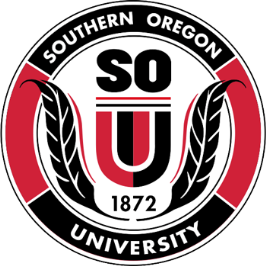 Summer Language Institute (Guanajuato, Mexico)Southern Oregon UniversityMaster of Arts in Spanish Language TeachingSPAN 511: Gramática española avanzadaHorario de clase: martes/jueves, 4:15-6:15PM15 de julio-2 de agosto, 2019                         Summer Language Institute (Guanajuato, Mexico)Southern Oregon UniversityMaster of Arts in Spanish Language TeachingSPAN 511: Gramática española avanzadaHorario de clase: martes/jueves, 4:15-6:15PM15 de julio-2 de agosto, 2019                         Summer Language Institute (Guanajuato, Mexico)Southern Oregon UniversityMaster of Arts in Spanish Language TeachingSPAN 511: Gramática española avanzadaHorario de clase: martes/jueves, 4:15-6:15PM15 de julio-2 de agosto, 2019                         Profesor:  Dr. Jeremy W. Bachelor Dr. Jeremy W. Bachelor E-mail:  Jeremy.Bachelor@Heartland.edu Jeremy.Bachelor@Heartland.edu A 94 – 100%C 74 – 76%A–90 – 93%C–70 – 73%B+87 – 89%D+67 – 69%B 84 – 86%D 64 – 66%B–80 – 83%D–60 – 63%C+77 – 79%F 0 – 59%Día 1Para preparar: Vídeos online – “Los pronombres de objeto directo”, “Los pronombres de objeto indirecto”, y “Los pronombres de doble objeto”, ejercicios de prácticaDurante la clase: Presentaciones, asignar presentaciones, prueba 1, los pronombres directos, indirectos y de doble objetoDía 2Para preparar: Vídeo online – “Pretérito imperfecto y pretérito indefinido”, revisar las conjugaciones del pretérito indefinido (las regulares, las irregulares y las con cambio de raíz) y del pretérito imperfecto, ejercicios de prácticaDurante la clase: Prueba 2, contraste de los cuatro tiempos de pasado de indicativo, presentación de una actividad didácticaDía 3Para preparar: Vídeos online –  “El subjuntivo” y “El subjuntivo en oraciones temporales y concesivas”, ejercicios de prácticaDurante la clase: Prueba 3, contextos que permiten y favorecen la presencia del subjuntivo, el subjuntivo después de conjunciones de tiempo, presentación de una actividad didácticaDía 4Para preparar: Vídeos online – “El imperfecto del subjuntivo” y “El condicional”, ejercicios de prácticaDurante la clase: Prueba 4, reglas generales del pretérito imperfecto subjuntivo y la secuencia de tiempos, el condicional, presentación de una actividad didácticaDía 5Para preparar: Vídeos online – “Cláusulas con ‘si’ en situaciones hipotéticas”, “Los tiempos perfectos”, ejercicios de prácticaDurante la clase: Prueba 5, las cláusulas con si para expresar situaciones habituales, probables o hipotéticas, un resumen de los tiempos perfectos (el presente, el pasado, el futuro, el condicional, el subjuntivo), presentación de una actividad didácticaDía 6Para preparar: Acabar el análisis del uso real de la gramáticaDurante la clase: Presentaciones (análisis del uso real de la gramática)A  Las ideas expresadas son claras, bien argumentadas y sustentadas con ejemplosExcelente uso del lenguajeLos comentarios son relevantes al tema y son un buen aporte a la discusiónB  Las ideas expresadas no tienen argumento convincentes ni ejemplos que las sustentenBuen uso del lenguajeLas ideas no son relevantes o importantes para las preguntas o comentarios acerca del tema a discutirC  Las ideas expresadas no son sustentadas El uso del lenguaje es suficienteLos comentarios son inconsistentes, repetitivos o son comentarios irrelevantesD  Las ideas expresadas son vagas y no ofrecen evidenciasEl uso del lenguaje es deficienteLos comentarios son irrelevantes, inapropiados o sin conexión a la discusiónFNo expresa ninguna idea; no participa en las discusionesSobresaliente (A)Notable (B)Satisfactorio (C)Creatividad(15%)La forma en la que presenta la información es original y también interesante para la clase. No lee de sus apuntes.El estudiante presenta la información de una manera esperada y no original; aun así, es interesante para la clase. Lee de sus apuntes a veces.El estudiante ha hecho una presentación aburrida, sin variedad y poco interesante para la clase. Lee directamente de sus apuntes con frecuencia.Claridad (15%)La presentación y la hoja son fáciles de seguir. En la mayoría de las veces, se puede seguir las ideas fácilmente. Es difícil seguir las ideas en la presentación y en la hoja informativa. Información y tiempo (50%)La presentación es fáctica y el análisis es completo. Incluye referencias e información de 3 o más entrevistados. La hoja informativa es muy precisa y reveladora. Dura entre 9-11 minutos.La presentación y análisis son principalmente fácticos pero hay un par de errores en la presentación o en la hoja. Incluye referencias e información de 2 entrevistados. Dura entre 7-8 minutos o 12-15 minutos.La presentación y análisis son una mezcla de lo fáctico y lo ficticio. Hay varios errores en la hoja informativa. Incluye referencias e información de 1 entrevistado. Dura menos de 7 minutos o más de 15.Gramática y comprensión(20%)Aunque haya errores, éstos no interfieren con la comprensión. La pronunciación es buena. Hay algunos errores que interfieren con la comprensión (2-3). La pronunciación es buena.Hay más de tres errores que interfieren con la comprensión. La pronunciación es regular.Nivel:Nivel:  Requiere     
   revisión   ¡Púlelo!       ¡En su punto!Criterio:    Inténtalo     otra vez  Requiere     
   revisión   ¡Púlelo!       ¡En su punto!Actividad(es) de instrucciónNo hay actividad(es)Sólo lecciónLa(s) actividad(es) se relaciona(n) con los objetivosLa(s) actividad(es) ofrece(n) un camino lógico para alcanzar los objetivos. Edad apropiada y aborda diferentes niveles de habilidadMateriales de apoyo creados por el profesorNo hay materiales de apoyoLos materiales de apoyo y/o folletos para los estudiantes son desordenados, incompletos y/o poco atractivos. No acentúan la actividad.Los materiales de apoyo y/o folletos para los estudiantes son completos y están claros. Acentúan la actividad.Los materiales de apoyo y/o folletos para los estudiantes son completos y atractivos y están claros. Acentúan la actividad de manera significativa. Objetivos/EstándaresFaltan objetivos/ estándaresLos objetivos no están claramente definidos o no están relacionados con los estándaresLos objetivos/ estándares proporcionan un cierto sentido de lo que los estudiantes sabrán y serán capaces de hacer como resultado de la actividad.Los objetivos/ estándares están claramente establecidos y proporcionan una idea de lo que los estudiantes sabrán y serán capaces de hacer como resultado de la actividadContenido/Integración del arteEl contenido no es apropiado para el nivel. No incluye contenido.El contenido es algo apropiado para el nivel. El contenido no está relacionado con los objetivos. El contenido es apropiado para el nivel. El contenido está mínimamente relacionado con los objetivos. El contenido es apropiado para el nivel. El contenido está relacionado con los objetivos. Estilo de presentaciónVolumen de voz inapropiado. No hay contacto visual. No hay entusiasmo por el tema. Problemas con el conocimiento del contenido.Algunos problemas con el volumen de voz y el contacto visual. Poco entusiasmo por el tema. Algunos problemas con el conocimiento del contenido.Pocos problemas con el volumen de voz y el contacto visual. Mantiene la atención de la audiencia. Conocimiento adecuado del contenido.Volumen de voz y contacto visual apropiado. Mantiene la atención de la audiencia. Conocimiento pleno del contenido.TiempoLos objetivos no son alcanzables para la mayoría de los estudiantes en el tiempo asignado. No administra bien el tiempo. Actividad muy larga o corta.Objetivos parcialmente realizados. La actividad no encajaba en el tiempo. Objetivos realizados en su mayor parte en el tiempo asignado. Buen uso del tiempo. Objetivos todos realizados en el tiempo asignado. Buen uso del tiempo 